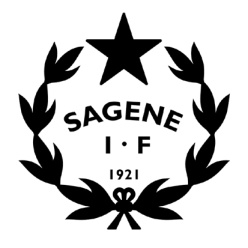 Tid: 		28. februar 2019 kl. 18- 20Sted:		KlubbhusetInviterte:	Alle avdelingsledere, leder for Quidditch. Frafall: 		Drift, sykkel, bryting, tennis, innebandy. SAKSLISTEÅpning av møtetGodkjenning av innkallingen.Vedlegg: Innkalling LG- møte 28.02.2019.Vedtak: Innkallingen godkjennes uten anmerkninger. Godkjenning av protokoll forrige LG- møte. Vedlegg: Protokoll LG- møte 31.01.2019.Vedtak: Protokollen godkjennes uten anmerkninger.  VedtakssakerStatus din avdeling – Runde rundt bordet med status Kartleggingsskjema avdelingene. Vedtak: Alle avdelinger som var tilstede har god oversikt over oppgaver og status for sin avdeling i kartleggingsskjemaet. Idretter som er i sesong har liten tid til å prioritere oppgavene i skjemaet, for dem handler det om å gjennomføre sesongen på en bra måte. Alle avdelinger sliter med å få nok folk i AU til å løse alle oppgavene i skjemaet. De avdelingene som har bestemt seg for å prioritere å løse en oppgave i skjemaet klarer det fint. Alle avdelinger har suksesshistorier å fortelle om ting de får til og forbedrer seg på. Årsmøtet 2019 – Frist for innlevering av avdelingenes oppgaver er 1. mars!Vedtak: Alle avdelinger som var tilstede hadde god oversikt og kontroll på oppgavene til årsmøtet. Ledergruppa ønsket samme organisering av årsmøtet som i 2018, dvs at hver avdeling får 2 min til å presentere sin årsrapport. Sagene IFs strategi og langtidsbudsjett 2019- 2021 – Innspill?Vedtak: Ledergruppa hadde følgende innspill: Anlegg – For nedre del av Voldsløkka ønskes det fokus på at alt planlegges og bygges i en prosess, samt at den nye banen både blir tilpasset rugby (og eventuelt flere idretter) og får undervarme. Det er også ønske om økt fokus på å heve vedlikeholdet og kvaliteten på gressmatta på Bjølsenfeltet. Inkludering – Ønsker hovedfokus på a) ungdom og b) heving av kvaliteten på aktiviteten uten å øke kostnadene for medlemmene. Langtidsbudsjettet – Ønsker seg en pedagogisk, logisk og grafisk framstilling på årsmøtet. Sagene IF kolleksjonen på Torshovsport 2019 (Vedlagt) – Innspill? Vedtak: Ledergruppa stiller seg bak utkastet til kolleksjon. Det er ikke ønskelig at lag og enkeltpersoner kan ta opp bestilling av profilutstyr i kiosken. Det er ønske om at det ligger en prøvekolleksjon samt info om hvordan en selv bestiller på nett i kiosken.  Styreseminar og kick- off foregangsklubb 9. mai – Agenda? Vedtak: Ledergruppa mener opplegget fra 2018 fungerte bra (agenda, mat, tidspunkt), og ønsker at vi hermer etter dette i 2019. Treningstider utendørs sommer 2019 og innendørs skoleåret 2018/2019? – Gj.gang behov Vedtak: Landhockeybanen: DL skal snakke med OIK ang fordeling av ledig tid på banen, og Michael skal avklares med landhockeyseksjonen hvilke tider de skal bruke. Voldsløkka kunstgress (gamle): Rugby, fotball, Quidditch samarbeider om fordeling av tid. Bjølsen kunstgress: Fotball disponerer all tid som er ledig. Øvrige avdelinger må snakke med fotball hvis de ønsker å låne banen til arrangementer/ aktivitet. Rugbybanen gresset: Rugbykretsen disponerer all tid. Bjølsenhallen: Allidrett ønsker tid 17- 18 i øvre så mange hverdager som mulig, samt tidlig på formiddagen i helgene. Innebandy ønsker mer tid mellom kl. 18 og 20. Bryting har stor plassmangel og trenger mer tid i kampsportsalen på hverdager. Vi skal søke om tid til en mulig oppstart av håndball i øvre.   Gymsalene: Allidrett ønsker tid på Ila skole, Pak skal sjekke opp. Fotball har stort behov for mer tid. Ryddedugnad med grilling våren 2019 – Dato og ansvar? Vedtak: Ryddedugnad på alle anlegg gjennomføres søndag 12. mai, med felles grilling på klubbhuset etterpå.DL skal opprettes et arrangement på Facebook. DL skal lage arrangement på Facebook og ordne grilling, drift skal lage arbeidslister, og avdelingene skal finne folk. Orienteringssaker Trenerforum 6/4 – Avdelingene må informere sine trenere! Samordnet rapportering 2018 gjennomføres i uke 11 – Medlemslistene må være oppdatert!Joymo – Inngåelse av avtale for fotball og rugby Regnskapsrapport - Pr. 31.12.2018 (ikke endeling, mangler avskrivninger)Rapport utstående – Medlems- og treningsavgifter pr. 25.01 (kun ledere pålogget sin Google konto)Vedtaksprotokoll ledergruppa – Oppfølging av vedtak. Styrets arbeid – les innkallinger og protokoller her. MØTEPLAN:SAKER FREMOVER:Årsmøtet 2018Driftsrutiner klubbhus og Bjølsenhallen.Nye regler for personvern (GDPR).Sportslig plan revidertMøteUkedagDatoTidspunktStedMøte ledergruppaTorsdag28.02.201918:00KlubbhusetÅrsmøteTorsdag28.03.201918:00KlubbhusetStyreseminarTorsdag09.05.201918:00KlubbhusetMøte ledergruppaTorsdag23.05.201918:00KlubbhusetMøte ledergruppaTorsdag20.06.201918:00KlubbhusetMøte ledergruppaTorsdag29.08.201918:00KlubbhusetMøte ledergruppaTorsdag26.09.201918:00KlubbhusetMøte ledergruppaTorsdag24.10.201918:00KlubbhusetMøte ledergruppaTorsdag28.11.201918:00KlubbhusetStyremøte + julebordTorsdag12.12.201918:00Klubbhuset